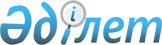 Об утверждении программы по управлению коммунальными отходами по Жаркаинскому району на 2024-2029 годыРешение Жаркаинского районного маслихата Акмолинской области от 13 декабря 2023 года № 8С-18/4
      В соответствии с подпунктом 1) пункта 3 статьи 365 Экологического кодекса Республики Казахстан и на основании приказа исполняющего обязанности Министра экологии, геологии и природных ресурсов Республики Казахстан от 9 августа 2021 года за № 318 "Об утверждении Правил разработки программы управления отходами", зарегистрирован в реесте государственной регистрации нормативных правовых актов за № 23917 Жаркаинский районный маслихат РЕШИЛ:
      1. Утвердить программу по управлению коммунальными отходами по Жаркаинскому району, согласно приложению к настоящему решению.
      2. Настоящее решение вводится в действие по истечении десяти календарных дней после дня его первого официального опубликования. ПРОГРАММА УПРАВЛЕНИЯ КОММУНАЛЬНЫМИ ОТХОДАМИ ПО ЖАРКАИНСКОМУ РАЙОНУ ГУ "Отдел жилищно-коммунального хозяйства, пассажирского транспорта, автомобильных дорог и жилишной инспекции" Жаркаинского района на 2024-2029 годы
      Оглавление
      ВВЕДЕНИЕ ....................................................................................................................
      1. АНАЛИЗ ТЕКУЩЕГО СОСТОЯНИЯ УПРАВЛЕНИЯ ОТХОДАМИ................
      1.1. Оценка текущего состояния управления отходами ……………….
      1.2. Анализ управления отходами в динамике за последние три года ................
      1.3. Анализ мероприятий по управлению отходами …………………………
      1.4. Описание и анализ выделенных средств в динамика за последние три года
      2. ЦЕЛИ, ЗАДАЧИ И ЦЕЛЕВЫЕ ПОКАЗАТЕЛИ ПРОГРАММЫ ........................
      2.1. Цели и задачи Программы............................................................. .......... .......... ....
      2.2. Пути достижения поставленных целей и задач..........................................
      2.3. Целевые показатели Программы.......................................... .......... .......... .......... .
      3. ОСНОВНЫЕ НАПРАВЛЕНИЯ, ПУТИ ДОСТИЖЕНИЯ ПОСТАВЛЕННЫХ ЦЕЛЕЙ И ЗАДАЧ............ .......... .......... .......... .......... .......... .......... .......... ..........
      4.НЕОБХОДИМЫЕ РЕСУРСЫ........... .............. ............................. ........................
      5. ПЛАН МЕРОПРИЯТИЙ ПО РЕАЛИЗАЦИИ ПРОГРАММЫ. .......................... ВВЕДЕНИЕ
      Административно-территориальное деление
      Жаркаинский район расположен в юго-западной части Акмолинской области Республики Казахстан. Граничит в юго-западной части с Костанайской областью, на севере — с Есильским районом, на востоке — с Жаксынским и Атбасарским районами.
      Климат резко континентальный и крайне засушливый. Лето короткое, теплое, зима продолжительная, морозная, с сильными ветрами и метелями. Минимальная температура воздуха составляет свыше минус 40˚С, максимальная достигает плюс 44˚С. Среднегодовое количество атмосферных осадков составляет 265 мм. Скорость ветра — 5,3 м/сек, температура воздуха колеблется от +2,3 до 6,2 градусов, влажность составляет 70 %. Весна характеризуется заморозками, летние температуры вызывают испарение влаги, а следовательно, иссушение почвы, что существенно влияет на урожайность зерновых культур. Равнинный рельеф территории района и отсутствие лесов способствует деятельности ветров.
      Жаркаинский район как административно-территориальная единица включает в свой состав 1 город, 5 сельских округов и 11 сҰл.
      Наименование районного центра – город Державинск, расстояние до областного центра – 378 км., до столицы 440 км.
      Численность населения на 1 июля 2023 года составила 13 046 человек.
      Население (на 01.07.2023 года):
      Основными нормативно-правовыми документами является Экологический Кодекс Республики Казахстан, Типовые правила расчета норм образования и накопления коммунальных отходов, утвержденные Приказом Министра экологии, геологии и природных ресурсов Республики Казахстан от 01 сентября 2021 года № 347, Методика расчета тарифа для населения на сбор, транспортировку, сортировку и захоронение твердых бытовых отходов утвержденная Приказом Министра экологии, геологии и природных ресурсов Республики Казахстан от 14 сентября 2021 года № 377.
      Разработка Программы управления отходами на 2024 год связана в соответствии с пп.1 п 3. ст.365 Экологического Кодекса Республики Казахстан, местные исполнительные органы районов, городов районного и областного значения организуют разработку программ по управлению коммунальными отходами. Программа управления отходами становится основным стратегическим документом по обращению с отходами.
      Программа управления отходами является неотъемлемой частью экологического разрешения.
      Настоящая Программа управления отходами разрабатывается на 2024-2029 годы и содержит сведения об объеме и составе образуемых отходов, способах их накопления, сбора, транспортировки, обезвреживания, восстановления и удаления, а также описание предлагаемых мер по сокращению образования отходов, увеличению доли их повторного использования, переработки и утилизации.
      АНАЛИЗ ТЕКУЩЕГО СОСТОЯНИЯ УПРАВЛЕНИЯ ОТХОДАМИ НА ПРЕДПРИЯТИИ 1.1. Оценка текущего состояния управления отходами
      1. На территории Жаркаинского района имеется 11 сел и 5 сельских округов (10 населенных пункта), в которых имеется узаконненых-2 (два) ТБО:
      2. село Валиханова -ИП "Орехова";
      3. село Кенское, Отрадный с/о -ТОО "Астык Коймалары-Хлебная база № 5";
      4. В селе Бирсуат- ТБО на консервации.
      5. В 2020 году на прилегающей территории города Державинск- выделен земельный участок под строительство сортировочного пункта ТБО – 20,0 га., на сегодняшний день исследовательским центром "Юпитер" разрабатывается ТЭО (технико-экономическое обоснование). Сбор и вывоз отходов осуществляет ГКП на ПХВ "Коммунсервис" при ГУ "Отдел жилищно-коммунального хозяйства, пассажирского транспорта, автомобильных дорог и жилищной инспекции" Жаркаинского района. У предприятия имеется специализированная техника, а именно: мусоровоз с боковой загрузкой Газ-3309, погрузчик, камаз, SHAСMAN.
      Из 22 населенных пункта узаконено 2 полигона, 19 не узаконены.
      В полигонах ТБО установлены следующий морфологический состав отходов:
      пластик типа PET(E), PEHD, LDPE, PP, PS, O(ther)
      электронные отходы
      бой стекла
      отходы тканных материалов
      шкуры
      строительные отходы
      навоз
      птичий помет
      зола 1.2 Анализ управления отходами в динамике за последние три года
      В сельских округах отсутствует организованный сбор и транспортировка коммунальных отходов. Места для складирования отходов сельскими акиматами определены в 21 из 21 населенных пунктов. Жители самостоятельно вывозят мусор на определенные места для складирования отходов без какого-либо учета. В этой связи определить объемы отходов штучных изделий не представляется возможным.
      В городе Державинск имеется организованный сбор и транспортировка коммунальных отходов, организацией которого осуществляет ГКП на ПХВ "Коммунсервис" при отделе ЖКХ, ПТ, АД и ЖИ Жаркаинского района.
      Учитывая то, что населением не ведется учет образования отходов штучных изделий, количественные и качественные показатели таких отходов учитываться не будут. Тем временем, в ходе анкетирования населения сельских округов были определены виды и способы утилизации отходов на долю жителей. Эти данные будут использованы при определении цели и задачи настоящей Программы.
      Жители населенных пунктов указывают примерный объем образования золы и навоза.
      Как показывают анкетные данные населения следующие отходы местными жителями используються в быту:
      пластик типа РЕТ(Е)
      стеклотара
      дерево
      зола
      птичий помет
      отходы подстилки из соломы
      навоз
      Ниже в таблицах приведены способы утилизации отходов населением. Данные представлены в процентном соотношении по количеству анкетированных:
      село Кумсуат:
      Количество анкетируемых: 15 чел, составляет 16 % от количества домов.
      с.Бирсуат:
      Количество анкетируемых: 9 чел, составляет 6,5 % от количества домов.
      Валихановский с/о:
      Количество анкетируемых: 10 чел, составляет 6,5 % от количества домов.
      с. Гастелло:
      Количество анкетируемых: 16 чел, составляет 7,8 % от количества домов.
      с. Далабай:
      Количество анкетируемых: 12 чел, составляет 6,7 % от количества домов.
      Жанадалинский с/о:
      Количество анкетируемых: 22 чел, составляет 7,1 % от количества домов.
      Костычевский с/о:
      Количество анкетируемых: 16 чел, составляет 10 % от количества домов.
      с. Львовское:
      Количество анкетируемых: 15 чел, составляет 15,4 % от количества домов.
      Нахимовский с/о:
      Количество анкетируемых: 15 чел, составляет 20,8 % от количества домов.
      Отрадный с/о:
      Количество анкетируемых: 19 чел, составляет 9,7 % от количества домов.
      с. Пригородное:
      Количество анкетируемых: 10 чел, составляет 4,5 % от количества домов.
      с. Пятигорское:
      Количество анкетируемых: 19 чел, составляет 7,1 % от количества домов.
      с. Тассуат:
      Количество анкетируемых: 15 чел, составляет 20,5 % от количества домов.
      с. Тасоткель:
      Количество анкетируемых: 15 чел, составляет 19,2 % от количества домов.
      с. Ушкарасу:
      Количество анкетируемых: 15 чел, составляет 19,2 % от количества домов.
      с. Шойындыколь:
      Количество анкетируемых: 14 чел, составляет 21,5 % от количества домов.
      В таблице 1 приведены данные организаций района, где ведется учет образования отходов.
      Таблица 1. 1.3 Анализ мероприятий по управлению отходами
      Акимами сел и сельских округов ведется работа по выделению земельных участков под полигоны ТБО. 1.4 Описание и анализ выделенных средств в динамика за последние три года
      Денежные средства на узаконение, складирования отходов, а также на открытие промышленных площадок по сельским населенным пунктам из районного бюджета и областного в период с 2021 по 2023 год не выделялись.
      В городе Державинск выделен земельный участок 20,0 га., под строительство нового полигона ТБО. На сегодняшний день ведется работа по технико-экономическому обоснованию (далее ТЭО).
      Жаркаинским районом были переданы исходные данные и земельный участок в областное управление природных ресурсов и природопользования Акмолинской области для изготовления проекта. 1. ЦЕЛИ ЗАДАЧИ И ЦЕЛЕВЫЕ ПОКАЗАТЕЛИ ПРОГРАММЫ 2.1. Цели и задачи программы.
      Целями программы управления отходами являются:
      1. достижение установленных показателей, направленных на постепенное сокращение объемов накопленных и образуемых отходов.
      Цель 1. Совершенствование системы управления в сфере обращения с отходами производства и потребления.
      Цель 2. Улучшение санитарного и экологического состояния территорий сбора отходов производства и потребления.
      Цель 3. Раздельный сбор и улучшение транспортировки отходов производства и потребления;
      Цель 4. Обеспечение своевременный вывоз отходов производства и потребления. Для достижения поставленных целей в процессе реализации Программы должны быть решены следующие задачи:
      - минимизация объемов образованных отходов;
      - создание и поддержка единой информационной среды в сфере обращения с отходами производства и потребления и использования вторичных ресурсов;
      - модернизация системы обращения с отходами производства и потребления;
      - ликвидация несанкционированных свалок размещения отходов.
      Достижение целей Программы будет осуществляться посредством проведения комплексных мероприятий для ее реализации. В плане мероприятий предусмотрены меры по реализации Программы и указаны исполнители, сроки реализации, а также источники и объемы финансирования. Задачи Программы – определить пути достижения поставленной цели, наиболее эффективными и экономически обоснованными методами, с прогнозированием достижимых объемов работ в рамках планового периода. Структуризация основ комплексного управления отходами включает в себя следующие аспекты:
      Генезис – источники образования, технологические эксплуатационные процессы, исходная информация об отходах (инвентаризация отходов).
      Анализ – физико-технический, технологический, экономический, ресурсный, социальный.
      Базис – нормативно-методическая документация.
      Синтез – паспортизация отходов.
      Для осуществления комплексного управления отходами, необходимо наличие компонентов политики в области управления отходами, в частности: разработка и применение пакета документов, стимулирующих или обязывающих максимальное предотвращение и вторичное использование отходов;
      - установление экологических параметров методов обращения с отходами;
      - создание структуры для осуществления планирования обращения с отходами (координирующего центра);
      - выработка принципов ответственности производителей за размещение отходов.
      При определении целей программы по утилизации отходами и планировании стратегии целесообразно иметь представление об определенной иерархии комплексного управления отходами. Такая иерархия подразумевает, что в первую очередь должны рассматриваться мероприятия по первичному сокращению отходов, затем по вторичному сокращению: повторному использованию и переработке оставшейся части отходов и в самую последнюю очередь – мероприятия по утилизации или захоронению тех отходов, возникновения которых не удалось избежать и которые не поддаются переработке во вторсырье.
      Цели и задачи Программы управления отходами могут варьироваться в зависимости от конкретных целей и условий района, города или страны. Однако, в общем случае, цели и задачи программы управления отходами могут включать следующие элементы:
      Целями настоящей программы управления отходами является:
      1. Сокращение объема образования коммунальных отходов
      2. Снижение затрат на управление коммунальными отходами
      3. Защита здоровья общества;
      4. Содействие устойчивому потреблению и производству.
      Для достижения поставленных целей требуется выполнение следующих задач:
      1. Разработка и внедрение эффективной системы сбора и транспортировки отходов;
      2. Повышение осведомленности населения;
      3. Разработка инфраструктуры для переработки и обработки отходов;
      4. Мониторинг и оценка результатов программы, чтобы корректировать стратегию; 2.2. Пути достижения поставленных целей и задач.
      Эффективное управление отходами требует комплексного и системного подхода, а также активного взаимодействия всех заинтересованных сторон. Для достижения поставленных целей и задач необходимо объеденить усилия не только внутри района но и реализовать сотрудничество с другими районами области. Необходимо сделать следующие шаги:
      1. Развитие эффективной инфраструктуры:
      Строительство и модернизация объектов для сбора, транспортировки и обработки отходов.
      Оптимизация маршрутов сбора и транспортировки для снижения затрат.
      2. Внедрение информационных кампаний и образования:
      Организация обучающих мероприятий для населения о правилах сортировки и утилизации отходов.
      Проведение информационных кампаний для повышения осведомленности и ответственности населения.
      3. Система стимулирования:
      Введение экономических механизмов, таких как налоги на отходы, чтобы стимулировать уменьшение объема отходов и повышение переработки.
      Поддержка программ вознаграждения или льгот для тех, кто активно участвует в переработке и уменьшении отходов.
      4. Мониторинг и оценка:
      Установление системы мониторинга для отслеживания объемов отходов, эффективности сбора и переработки.
      Проведение регулярной оценки результатов программы и адаптация стратегии в соответствии с полученными данными.
      5. Сотрудничество с заинтересованными сторонами:
      Вовлечение частных компаний, неправительственных организаций и общественности в процесс управления отходами.
      Партнерство с местными органами власти, чтобы объединить ресурсы и координировать усилия.
      6. Соблюдение законодательства и нормативов:
      Постоянное обновление и соблюдение соответствующего законодательства и нормативов в сфере управления отходами.
      Соблюдение международных соглашений и стандартов, если они применимы.
      7. Инновации и исследования:
      Поддержка и финансирование исследовательских и инновационных проектов, направленных на поиск новых способов управления отходами и уменьшения их воздействия на окружающую среду.
      8. Финансовая устойчивость:
      Разработка устойчивой финансовой модели для программы управления отходами, включая прозрачную систему финансирования и бюджетирования.
      9. Мониторинг и обмен опытом:
      Сотрудничество с другими районами, чтобы объеденить усилия в управлении отходами. 2.3. Целевые показатели Программы
      Целевые показатели программы управления отходами должны быть конкретными, измеримыми, достижимыми, релевантными и ограниченными по времени (критерии SMART). Вот некоторые примеры целевых показателей для программы управления отходами:
      Снижение общего объема отправляемых на свалку отходов:
      Цель: Снижение общего объема отходов, отправляемых на свалку, на 20% к концу 5-летнего периода.
      Измерение: Количество тонн отходов, отправляемых на свалку ежегодно.
      Цель: Достижение стандартной практики раздельного сбора и сортировки отходов на 95% территории района в течение 2 лет.
      Измерение: Процент территории с организованным раздельным сбором.
      Сокращение выбросов парниковых газов:
      Цель: Обеспечение соответствия всем действующим законодательным нормам и стандартам в области управления отходами.
      Измерение: Результаты проверок и аудитов соответствия.
      Целевые показатели должны быть адаптированы к конкретным целям и задачам программы управления отходами, а также регулярно мониторится и оценивается для обеспечения достижения установленных целей. 3. ОСНОВНЫЕ НАПРАВЛЕНИЯ, ПУТИ ДОСТИЖЕНИЯ ПОСТАВЛЕННЫХ ЦЕЛЕЙ И ЗАДАЧ
      Основным направлением является модернизация инфраструктуры управления отходами: Одним из ключевых направлений является модернизация и развитие инфраструктуры для сбора, транспортировки, переработки и утилизации отходов. Это включает в себя строительство современных сборочных пунктов, установку контейнеров для раздельного сбора и обновление системы транспортировки.
      Сортировка на источнике и раздельный сбор: Важным направлением является поощрение раздельного сбора отходов на уровне домохозяйств и предприятий. Это позволяет оптимизировать процессы переработки и утилизации.
      Стимулирование переработки и утилизации: Программа будет активно содействовать переработке и утилизации отходов, создавая партнерства с перерабатывающими компаниями и поддерживая развитие местных рынков для вторичных материалов.
      Образование и информирование общественности: Для успешной реализации Программы важно образовать и информировать общественность о правилах раздельного сбора, устойчивости и экологической ответственности.
      Пути достижения поставленных целей:
      Разработка и внедрение долгосрочной стратегии: Программа предусматривает разработку и внедрение долгосрочной стратегии управления отходами, которая определяет конкретные шаги и сроки для достижения целей.
      Инвестиции в инфраструктуру: Программа предусматривает выделение средств на модернизацию и строительство инфраструктуры, включая сборочные пункты, перерабатывающие заводы и системы транспортировки.
      Внедрение современных технологий: Программа сосредотачивается на внедрении современных технологий, таких как системы мониторинга заполнения контейнеров и оптимизация маршрутов сбора отходов с использованием ГИС-технологий.
      Альтернатива строительства полигонов на территории сельских округов это открытие пунктов приема с сортировкой отходов по Жаркаинскому району, где в последующем будет возможность приема отходов (пластмасса, стеклотара, бумага,).
      Открытие пунктов приема с сортировкой отходов по Жаркаинскому району воздействие на окружающую среду либо особого влияния на экологическую обстановку района проектируемого объекта не окажут, при выполнении природоохранных мероприятий.
      Необходимо открытие пунктов приема с сортировкой отходов по Жаркаинскому району в населенных пунктах Жаркаинского райна таких как: Тасты-Талды, Отрадное, Костычево, Львовское, что позволит охватить близ ближайшие села сортировкой и приемом перерабатываемых отходов.
      Таким образом охват населения сортировкой и приемом перерабатываемых отходов составит большую часть Жаркаинского района.
      Для реализации проектов по пунктов приема необходимо помещение площадью не менеее 300 м2.
      Необходимо приобретение контейнеров для раздельного сбора и хранения ТБО.
      Все вышеуказанные работы требуют разработки проектно-сметных документаций и выделения необходимых финансовых средств. 4. НЕОБХОДИМЫЕ РЕСУРСЫ
      Бюджет Программы: Указание общего бюджета, выделенного на реализацию Программы управления отходами. Это включает в себя как начальное финансирование, так и ожидаемые дополнительные расходы на всем протяжении выполнения Программы.
      Источники финансирования: Описание источников финансирования Программы, таких как государственные бюджеты, местные налоги, гранты и другие.
      Финансирование на инвестиции: Указание финансирования, выделенного на инвестиционные проекты, такие как строительство сборочных пунктов, перерабатывающих заводов и приобретение необходимой техники.
      Источником финансирования мероприятий Программы по управлению отходами являются местный бюджет, областной бюджет.
      Человеческие ресурсы:
      Персонал: Определение необходимого числа сотрудников, их квалификации и роли в реализации Программы.
      Обучение и развитие персонала: Описание планов по обучению и развитию персонала для обеспечения успешной реализации Программы.
      Инфраструктура:
      Инфраструктура для сбора и транспортировки отходов: Указание состояния и планов по модернизации инфраструктуры для сбора, транспортировки и временного хранения отходов.
      Инфраструктура для переработки и утилизации: Описание состояния и планов по строительству и модернизации перерабатывающих заводов и соответствующей инфраструктуры.
      Технологические ресурсы:
      Техническое оборудование: Указание необходимого технического оборудования для эффективной реализации Программы.
      Информационные системы: Описание информационных систем и программного обеспечения, необходимых для мониторинга и управления управлением отходами.
      Партнерские отношения:
      Партнеры и сотрудничество: Указание на партнерские отношения с организациями, предприятиями и НПО, которые могут предоставить дополнительные ресурсы или экспертизу.
      Гражданское общество: Описание мер для вовлечения общественности и добровольцев в реализацию Программы.
      Временные рамки:
      График выполнения: Установление временных рамок для реализации ключевых этапов Программы, включая начало и завершение проектов и мероприятий.
      Мониторинг и оценка: Описание системы мониторинга и оценки для постоянного контроля за прогрессом и результатами. 5. ПЛАН МЕРОПРИЯТИЙ ПО РЕАЛИЗАЦИИ ПРОГРАММЫ УПРАВЛЕНИЯ ОТХОДАМИ ПО ЖАРКАИНСКОМУ РАЙОНУ
      План мероприятий по реализации программы управления отходами является ее составной частью и содержит совокупность действий/мероприятий, направленных на полное достижение цели и задач программы, с указанием показателей результатов по мероприятиям (ожидаемые мероприятия), с определением сроков, исполнителей, формы завершения, необходимых затрат на реализацию программы и источников финансирования.
      Программой предусматриваются следующие экологические мероприятия по снижению вредного воздействия отходов производства на окружающую среду:
      1. хранение отходов в специальных контейнерах в специально отведенных местах;
      2. сокращение накопленных отходов путем передачи юридическим и физическим лицам, осуществляющим их переработку и утилизацию.
      3. экологический контроль объектов.
      План мероприятий является составной частью Программы и представляет собой комплекс организационных, экономических, научно-технических и других мероприятий, направленных на достижение цели и задач Программы с указанием необходимых ресурсов, ответственных исполнителей, форм завершения и сроков исполнения. При составлении Плана мероприятий использованы следующие основные понятия:
      - утилизация отходов
      - использование отходов в качестве вторичного энергетического ресурса и (или) материального ресурса;
      - переработка отходов - извлечение из отходов полезных компонентов, сырья и (или) иных материалов, пригодных для использования в дальнейшем в производстве (изготовлении) продукции, материалов или веществ;
      - размещение отходов - хранение или захоронение отходов производства и потребления;
      - хранение отходов
      - складирование отходов в специально установленных местах для последующей утилизации, переработки и (или) удаления.
					© 2012. РГП на ПХВ «Институт законодательства и правовой информации Республики Казахстан» Министерства юстиции Республики Казахстан
				
      Исполняющий обязанности председателя районного маслихата 

Ч.Канафин
Приложение к решению
Жаркаинского районного маслихата
от 13 декабря 2023 года
№ 8С-18/4
Мужчины
6 332
учащиеся школ
2 283
Женщины 
6 714
Пенсионеры
2244
дети до 16 лет
3 431
инвалиды
493
дети до 6 лет
1 512
участников ВОВ
0
работающее население 
7503
инвалидов ВОВ
0
самозанятые
1754
воины интернационалисты
6
наемные
5347
репрессированные
11
студенты 
297
вдовы умерших участников ВОВ
1
Вид отхода
Способ утилизации, доля анкетированных
Способ утилизации, доля анкетированных
Способ утилизации, доля анкетированных
Способ утилизации, доля анкетированных
Способ утилизации, доля анкетированных
Вид отхода
Повторно использует 
Сдает в пункт приема 
складирует для вывоза в полигон
Сжигает 
Размещает на прилегающем участке
Использует для компоста или корма
Бутылки пластика 
-
-
60
40
Пластиковая упаковка из-под химии и другие отходы из пластика
100
Бутылки из стекла
100
Текстильные отходы
100
Отходы дерева
100
Отходы электроприборов, в том числе батареи и аккумуляторы
90
10
Смесь отходов без сортировки (стеклобой, пластик, текстиль и т.д.)
100
Пищевые отходы 
100
Шкуры крупно рогатого скота/лошади
100
Шкуры мелко-рогатого скота/свиней
100
Строительные отходы (бой кирпича ибетона, пластиковые окна)
100
Птичий помет
100
Отходы подстилки из соломы
50
50
Навоз 
80
20
Зола 
100
 Вид отхода 
Способ утилизации, доля анкетированных
Способ утилизации, доля анкетированных
Способ утилизации, доля анкетированных
Способ утилизации, доля анкетированных
Способ утилизации, доля анкетированных
 Вид отхода 
Повторно использует 
Сдает в пункт приема 
складирует для вывоза в полигон
Сжигает 
Размещает на прилегающем участке
Использует для компоста или корма
Бутылки пластика 
50
50
Пластиковая упаковка из-под химии и другие отходы из пластика
100
Бутылки из стекла
10
90
Текстильные отходы
100
Отходы дерева
100
Отходы электроприборов, в том числе батареи и аккумуляторы
10
90
Смесь отходов без сортировки (стеклобой, пластик, текстиль и т.д.)
100
Пищевые отходы 
100
Шкуры крупно рогатого скота/лошади
70
30
Шкуры мелко-рогатого скота/свиней
70
30
Строительные отходы (бой кирпича ибетона, пластиковые окна)
100
Птичий помет
100
Отходы подстилки из соломы
10
50
40
Навоз 
10
90
Зола 
100
 Вид отхода 
Способ утилизации, доля анкетированных
Способ утилизации, доля анкетированных
Способ утилизации, доля анкетированных
Способ утилизации, доля анкетированных
Способ утилизации, доля анкетированных
 Вид отхода 
Повторно использует 
Сдает в пункт приема 
складирует для вывоза в полигон
Сжигает 
Размещает на прилегающем участке
Использует для компоста или корма
Бутылки пластика 
50
50
Пластиковая упаковка из-под химии и другие отходы из пластика
50
40
10
Бутылки из стекла
100
Текстильные отходы
100
Отходы дерева
100
Отходы электроприборов, в том числе батареи и аккумуляторы
100
Смесь отходов без сортировки (стеклобой, пластик, текстиль и т.д.)
100
Пищевые отходы 
100
Шкуры крупно рогатого скота/лошади
50
50
Шкуры мелко-рогатого скота/свиней
50
50
Строительные отходы (бой кирпича ибетона, пластиковые окна)
100
Птичий помет
100
Отходы подстилки из соломы
100
Навоз 
100
Зола 
100
Вид отхода 
Способ утилизации, доля анкетированных
Способ утилизации, доля анкетированных
Способ утилизации, доля анкетированных
Способ утилизации, доля анкетированных
Способ утилизации, доля анкетированных
Вид отхода 
Повторно использует 
Сдает в пункт приема 
складирует для вывоза в полигон
Сжигает 
Размещает на прилегающем участке
Использует для компоста или корма
Бутылки пластика 
50
50
Пластиковая упаковка из-под химии и другие отходы из пластика
50
50
Бутылки из стекла
30
70
Текстильные отходы
100
Отходы дерева
100
Отходы электроприборов, в том числе батареи и аккумуляторы
20
80
Смесь отходов без сортировки (стеклобой, пластик, текстиль и т.д.)
100
Пищевые отходы 
100
Шкуры крупно рогатого скота/лошади
50
50
Шкуры мелко-рогатого скота/свиней
50
50
Строительные отходы (бой кирпича ибетона, пластиковые окна)
100
Птичий помет
100
Отходы подстилки из соломы
100
Навоз 
10
90
Зола 
100
Вид отхода 
Способ утилизации, доля анкетированных
Способ утилизации, доля анкетированных
Способ утилизации, доля анкетированных
Способ утилизации, доля анкетированных
Способ утилизации, доля анкетированных
Вид отхода 
Повторно использует 
Сдает в пункт приема 
складирует для вывоза в полигон
Сжигает 
Размещает на прилегающем участке
Использует для компоста или корма
Бутылки пластика 
50
50
Пластиковая упаковка из-под химии и другие отходы из пластика
50
50
Бутылки из стекла
30
70
Текстильные отходы
100
Отходы дерева
100
Отходы электроприборов, в том числе батареи и аккумуляторы
20
80
Смесь отходов без сортировки (стеклобой, пластик, текстиль и т.д.)
100
Пищевые отходы 
100
Шкуры крупно рогатого скота/лошади
50
50
Шкуры мелко-рогатого скота/свиней
50
50
Строительные отходы (бой кирпича ибетона, пластиковые окна)
100
Птичий помет
100
Отходы подстилки из соломы
100
Навоз 
10
90
Зола 
100
Вид отхода 
Способ утилизации, доля анкетированных
Способ утилизации, доля анкетированных
Способ утилизации, доля анкетированных
Способ утилизации, доля анкетированных
Способ утилизации, доля анкетированных
Вид отхода 
Повторно использует 
Сдает в пункт приема 
складирует для вывоза в полигон
Сжигает 
Размещает на прилегающем участке
Использует для компоста или корма
Бутылки пластика 
50
50
Пластиковая упаковка из-под химии и другие отходы из пластика
50
50
Бутылки из стекла
30
70
Текстильные отходы
100
Отходы дерева
100
Отходы электроприборов, в том числе батареи и аккумуляторы
20
80
Смесь отходов без сортировки (стеклобой, пластик, текстиль и т.д.)
100
Пищевые отходы 
100
Шкуры крупно рогатого скота/лошади
50
50
Шкуры мелко-рогатого скота/свиней
50
50
Строительные отходы (бой кирпича ибетона, пластиковые окна)
100
Птичий помет
100
Отходы подстилки из соломы
100
Навоз 
10
90
Зола 
100
Вид отхода 
Способ утилизации, доля анкетированных
Способ утилизации, доля анкетированных
Способ утилизации, доля анкетированных
Способ утилизации, доля анкетированных
Способ утилизации, доля анкетированных
Вид отхода 
Повторно использует 
Сдает в пункт приема 
складирует для вывоза в полигон
Сжигает 
Размещает на прилегающем участке
Использует для компоста или корма
Бутылки пластика 
50
50
Пластиковая упаковка из-под химии и другие отходы из пластика
50
50
Бутылки из стекла
30
70
Текстильные отходы
100
Отходы дерева
100
Отходы электроприборов, в том числе батареи и аккумуляторы
20
80
Смесь отходов без сортировки (стеклобой, пластик, текстиль и т.д.)
100
Пищевые отходы 
100
Шкуры крупно рогатого скота/лошади
50
50
Шкуры мелко-рогатого скота/свиней
50
50
Строительные отходы (бой кирпича ибетона, пластиковые окна)
100
Птичий помет
100
Отходы подстилки из соломы
100
Навоз 
10
90
Зола 
100
Вид отхода 
Способ утилизации, доля анкетированных
Способ утилизации, доля анкетированных
Способ утилизации, доля анкетированных
Способ утилизации, доля анкетированных
Способ утилизации, доля анкетированных
Вид отхода 
Повторно использует 
Сдает в пункт приема 
складирует для вывоза в полигон
Сжигает 
Размещает на прилегающем участке
Использует для компоста или корма
Бутылки пластика 
50
50
Пластиковая упаковка из-под химии и другие отходы из пластика
50
50
Бутылки из стекла
30
70
Текстильные отходы
100
Отходы дерева
100
Отходы электроприборов, в том числе батареи и аккумуляторы
20
80
Смесь отходов без сортировки (стеклобой, пластик, текстиль и т.д.)
100
Пищевые отходы 
100
Шкуры крупно рогатого скота/лошади
50
50
Шкуры мелко-рогатого скота/свиней
50
50
Строительные отходы (бой кирпича ибетона, пластиковые окна)
100
Птичий помет
100
Отходы подстилки из соломы
100
Навоз 
10
90
Зола 
100
Вид отхода 
Способ утилизации, доля анкетированных
Способ утилизации, доля анкетированных
Способ утилизации, доля анкетированных
Способ утилизации, доля анкетированных
Способ утилизации, доля анкетированных
Вид отхода 
Повторно использует 
Сдает в пункт приема 
складирует для вывоза в полигон
Сжигает 
Размещает на прилегающем участке
Использует для компоста или корма
Бутылки пластика 
50
50
Пластиковая упаковка из-под химии и другие отходы из пластика
50
50
Бутылки из стекла
30
70
Текстильные отходы
100
Отходы дерева
100
Отходы электроприборов, в том числе батареи и аккумуляторы
20
80
Смесь отходов без сортировки (стеклобой, пластик, текстиль и т.д.)
100
Пищевые отходы 
100
Шкуры крупно рогатого скота/лошади
50
50
Шкуры мелко-рогатого скота/свиней
50
50
Строительные отходы (бой кирпича ибетона, пластиковые окна)
100
Птичий помет
100
Отходы подстилки из соломы
100
Навоз 
10
90
Зола 
100
Вид отхода 
Способ утилизации, доля анкетированных
Способ утилизации, доля анкетированных
Способ утилизации, доля анкетированных
Способ утилизации, доля анкетированных
Способ утилизации, доля анкетированных
Вид отхода 
Повторно использует 
Сдает в пункт приема 
складирует для вывоза в полигон
Сжигает 
Размещает на прилегающем участке
Использует для компоста или корма
Бутылки пластика 
50
50
Пластиковая упаковка из-под химии и другие отходы из пластика
50
50
Бутылки из стекла
30
70
Текстильные отходы
100
Отходы дерева
100
Отходы электроприборов, в том числе батареи и аккумуляторы
20
80
Смесь отходов без сортировки (стеклобой, пластик, текстиль и т.д.)
100
Пищевые отходы 
100
Шкуры крупно рогатого скота/лошади
50
50
Шкуры мелко-рогатого скота/свиней
50
50
Строительные отходы (бой кирпича ибетона, пластиковые окна)
100
Птичий помет
100
Отходы подстилки из соломы
100
Навоз 
10
90
Зола 
100
Вид отхода 
Способ утилизации, доля анкетированных
Способ утилизации, доля анкетированных
Способ утилизации, доля анкетированных
Способ утилизации, доля анкетированных
Способ утилизации, доля анкетированных
Вид отхода 
Повторно использует 
Сдает в пункт приема 
складирует для вывоза в полигон
Сжигает 
Размещает на прилегающем участке
Использует для компоста или корма
Бутылки пластика 
50
50
Пластиковая упаковка из-под химии и другие отходы из пластика
50
50
Бутылки из стекла
30
70
Текстильные отходы
100
Отходы дерева
100
Отходы электроприборов, в том числе батареи и аккумуляторы
20
80
Смесь отходов без сортировки (стеклобой, пластик, текстиль и т.д.)
100
Пищевые отходы 
100
Шкуры крупно рогатого скота/лошади
50
50
Шкуры мелко-рогатого скота/свиней
50
50
Строительные отходы (бой кирпича ибетона, пластиковые окна)
100
Птичий помет
100
Отходы подстилки из соломы
100
Навоз 
10
90
Зола 
100
Вид отхода 
Способ утилизации, доля анкетированных
Способ утилизации, доля анкетированных
Способ утилизации, доля анкетированных
Способ утилизации, доля анкетированных
Способ утилизации, доля анкетированных
Вид отхода 
Повторно использует 
Сдает в пункт приема 
складирует для вывоза в полигон
Сжигает 
Размещает на прилегающем участке
Использует для компоста или корма
Бутылки пластика 
50
50
Пластиковая упаковка из-под химии и другие отходы из пластика
50
50
Бутылки из стекла
30
70
Текстильные отходы
100
Отходы дерева
100
Отходы электроприборов, в том числе батареи и аккумуляторы
20
80
Смесь отходов без сортировки (стеклобой, пластик, текстиль и т.д.)
100
Пищевые отходы 
100
Шкуры крупно рогатого скота/лошади
50
50
Шкуры мелко-рогатого скота/свиней
50
50
Строительные отходы (бой кирпича ибетона, пластиковые окна)
100
Птичий помет
100
Отходы подстилки из соломы
100
Навоз 
10
90
Зола 
100
Вид отхода 
Способ утилизации, доля анкетированных
Способ утилизации, доля анкетированных
Способ утилизации, доля анкетированных
Способ утилизации, доля анкетированных
Способ утилизации, доля анкетированных
Вид отхода 
Повторно использует 
Сдает в пункт приема 
складирует для вывоза в полигон
Сжигает 
Размещает на прилегающем участке
Использует для компоста или корма
Бутылки пластика 
50
50
Пластиковая упаковка из-под химии и другие отходы из пластика
50
50
Бутылки из стекла
30
70
Текстильные отходы
100
Отходы дерева
100
Отходы электроприборов, в том числе батареи и аккумуляторы
20
80
Смесь отходов без сортировки (стеклобой, пластик, текстиль и т.д.)
100
Пищевые отходы 
100
Шкуры крупно рогатого скота/лошади
50
50
Шкуры мелко-рогатого скота/свиней
50
50
Строительные отходы (бой кирпича ибетона, пластиковые окна)
100
Птичий помет
100
Отходы подстилки из соломы
100
Навоз 
10
90
Зола 
100
Вид отхода 
Способ утилизации, доля анкетированных
Способ утилизации, доля анкетированных
Способ утилизации, доля анкетированных
Способ утилизации, доля анкетированных
Способ утилизации, доля анкетированных
Вид отхода 
Повторно использует 
Сдает в пункт приема 
складирует для вывоза в полигон
Сжигает 
Размещает на прилегающем участке
Использует для компоста или корма
Бутылки пластика 
50
50
Пластиковая упаковка из-под химии и другие отходы из пластика
50
50
Бутылки из стекла
30
70
Текстильные отходы
100
Отходы дерева
100
Отходы электроприборов, в том числе батареи и аккумуляторы
20
80
Смесь отходов без сортировки (стеклобой, пластик, текстиль и т.д.)
100
Пищевые отходы 
100
Шкуры крупно рогатого скота/лошади
50
50
Шкуры мелко-рогатого скота/свиней
50
50
Строительные отходы (бой кирпича ибетона, пластиковые окна)
100
Птичий помет
100
Отходы подстилки из соломы
100
Навоз 
10
90
Зола 
100
Вид отхода 
Способ утилизации, доля анкетированных
Способ утилизации, доля анкетированных
Способ утилизации, доля анкетированных
Способ утилизации, доля анкетированных
Способ утилизации, доля анкетированных
Вид отхода 
Повторно использует 
Сдает в пункт приема 
складирует для вывоза в полигон
Сжигает 
Размещает на прилегающем участке
Использует для компоста или корма
Бутылки пластика 
50
50
Пластиковая упаковка из-под химии и другие отходы из пластика
50
50
Бутылки из стекла
30
70
Текстильные отходы
100
Отходы дерева
100
Отходы электроприборов, в том числе батареи и аккумуляторы
20
80
Смесь отходов без сортировки (стеклобой, пластик, текстиль и т.д.)
100
Пищевые отходы 
100
Шкуры крупно рогатого скота/лошади
50
50
Шкуры мелко-рогатого скота/свиней
50
50
Строительные отходы (бой кирпича ибетона, пластиковые окна)
100
Птичий помет
100
Отходы подстилки из соломы
100
Навоз 
10
90
Зола 
100
Вид отхода 
Способ утилизации, доля анкетированных
Способ утилизации, доля анкетированных
Способ утилизации, доля анкетированных
Способ утилизации, доля анкетированных
Способ утилизации, доля анкетированных
Вид отхода 
Повторно использует 
Сдает в пункт приема 
складирует для вывоза в полигон
Сжигает 
Размещает на прилегающем участке
Использует для компоста или корма
Бутылки пластика 
50
50
Пластиковая упаковка из-под химии и другие отходы из пластика
50
50
Бутылки из стекла
30
70
Текстильные отходы
100
Отходы дерева
100
Отходы электроприборов, в том числе батареи и аккумуляторы
20
80
Смесь отходов без сортировки (стеклобой, пластик, текстиль и т.д.)
100
Пищевые отходы 
100
Шкуры крупно рогатого скота/лошади
50
50
Шкуры мелко-рогатого скота/свиней
50
50
Строительные отходы (бой кирпича ибетона, пластиковые окна)
100
Птичий помет
100
Отходы подстилки из соломы
100
Навоз 
10
90
Зола 
100
№
Наименование отходов
Ед.изм
Объем образования
Объем образования
Объем образования
Операция с отходами
№
Наименование отходов
Ед.изм
2020
2021
2022
Операция с отходами
1
смешанные отходы
Учет не велся
Учет не велся
Учет не велся
Накопление в полигоне 
2
отходы бумаги и картона
Учет не велся
Учет не велся
Учет не велся
Накопление в полигоне
3
отходы пластика
Учет не велся
Учет не велся
Учет не велся
Накопление в полигоне 
4
отходы стекляной тары
Учет не велся
Учет не велся
Учет не велся
Накопление в полигоне 
Год 
Объем финансирования, тыс. тенге
2024- 2029
Согласно бюджета 
№ п/п
Мероприятия
Срок выполнения
Средства для реализации мероприятий
Примечание
1
2
3
4
5
1
Своевременная разработка нормативных документов
2024 год
Не требует финансирования
2
Проведение мониторинга в течение 2 лет для выявления объемов и ведением учета по перерабатываемым отходам (пластмасса, стеклотара, бумага)
2024-2025 год
ОБ,РБ
3
Определение необходимого числа внештатных сотрудников проводящих мониторинговые данные по образованию и накоплению объҰмов отходов 
 2024 год
ОБ,РБ
4.
Оплата труда внештатным сотрудникам проводящим мониторинговые данные по образованию и накоплению объҰмов отходов
2024-2025 год
ОБ,РБ
5
Корректировка ПУО на основании мониторинговых данных за последние 2 года
2025 год (4 квартал)
ОБ,РБ
6
Открытие пунктов приема с сортировкой отходов в населенных пунктах
2024-2027 год
ОБ,РБ
7
Реализация проекта строительство полигона ТБО в городе Державинск
2025-2029 год
ОБ,РБ
8
Приобретение специализированной техники для вывоза отходов ТБО
2025-2028 год
ОБ,МБ
9
Численность персонала задействованного на проектируемом полигоне при открытии человек
2025 -2029 год
Собственные средства предприятия, организации
10
Проведение мероприятий разъяснительного характера о недопустимости Несанкционированного размещения отходов в необорудованных местах населением
 2024-2029 год
Не требует финансирования
11
Сбор, транспортировка и утилизация отходов производства и потребления, проведение мероприятий направленных на предотвращение загрязнения окружающей среды
2025-2029 год
Не требует финансирования
МИО
12
Вывоз и утилизация отходов по Договору сторонними организациями с мест образования
2026-2029 год
Собственные средства акиматов сел и сельских округов